     طلب تعويض عن إجازة الوضع لأعضاء هيئة التدريس السعوديات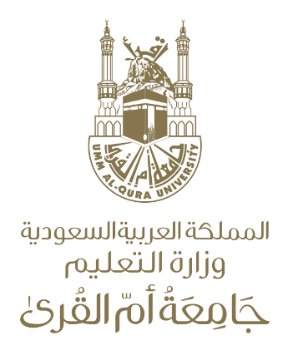 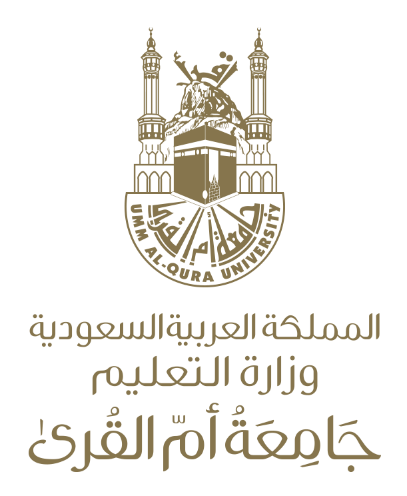 •	يعباً النموذج ويرسل قبل التمتع بالإجازة بمدة كافية .•	إرفاق تبيلغ الولادة أو شهادة الميلاد.معلومات عن عضو هيئة التدريسيعبأ النموذج الكترونيا ويرسل بصيغة pdfموافقة الرئيس المباشرالمسمى الوظيفي : ...........................................................................      الإسم : ..........................................................................      التــــــوقــــــــــــــــــــيع: ...........................................................................      التاريخ:        /        /     14هـ                                                                                  موافقة صاحبة الصلاحيةالمسمى الوظيفي : ...........................................................................      الإسم : ..........................................................................      التــــــوقــــــــــــــــــــيع: ...........................................................................      التاريخ:        /        /     14هـ                                                                                  شؤون الموظفاتالموظفة المختصة/ الاسم: ........................................................  التوقيع:  .....................................	   التاريخ:      /     /     14هـمدير إدارة شؤون أعضاء هيئة التدريس والموظفين / الاسم: .....................................  التوقيع:  ............. التاريخ:       /     /     14هـ